The Durham OffensiveSpecial Counsel John Durham filed a motion in federal court in Washington, DC, on Friday alleging that Hillary Clinton’s political allies paid a contractor to spy on Donald Trump — both as a candidate, and as president — using cell phone data.The motion was filed in the case of former Clinton Campaign lawyer Michael Sussmann, who is charged with lying to the FBI about whether he was working for the campaign when he told the FBI about a false link between Trump and Russia.Sussmann was a partner at Perkins Coie, which often represents Democrats and which hired Fusion GPS to produce the false Russia “dossier” on then-candidate Trump, at the behest of the Clinton campaign and the Democratic National Committee.Durham’s filing deals with a potential conflict of interest involving Sussmann’s legal representation from Latham & Watkins LLP, which also represented others in the investigation “whose interests may conflict with those of the defendant.” These, the Techno Fog blog notes, include Perkins Coie, former Perkins Coie lawyer Marc Elias, and the Hillary Clinton campaign. If they are also charged or exposed to criminal liability, the firm might face a conflict of interest among the various defendants.The filing then reveals that Sussmann was involved in an effort to mine data from a project run by the Defense Advanced Research Projects Agency (DARPA) at a U.S. university (identified in previous reports as Georgia Tech) to spy on Trump and his associates — at Trump Tower, at Trump’s private residence, and at the Executive Office of the Presidency once Trump took office in the White House. Their goal was to dig up damaging information that could then be used to build the “Russia collusion” narrative against Trump.As Durham notes in the filing:4. The Indictment also alleges that, beginning in approximately July 2016, Tech Executive-1 had worked with the defendant, a U.S. investigative firm retained by Law Firm-1 on behalf of the Clinton Campaign, numerous cyber researchers, and employees at multiple Internet companies to assemble the purported data and white papers. In connection with these efforts, Tech Executive-1 exploited his access to non-public and/or proprietary Internet data. Tech Executive-1 also enlisted the assistance of researchers at a U.S.-based university who were receiving and analyzing large amounts of Internet data in connection with a pending federal government cybersecurity research contract. Tech Executive-1 tasked these researchers to mine Internet data to establish “an inference” and “narrative” tying then-candidate Trump to Russia. In doing so, Tech Executive-1 indicated that he was seeking to please certain “VIPs,” referring to individuals at Law Firm-1 and the Clinton Campaign.5. The Government’s evidence at trial will also establish that among the Internet data Tech Executive-1 and his associates exploited was domain name system (“DNS”) Internet traffic pertaining to (i) a particular healthcare provider, (ii) Trump Tower, (iii) Donald Trump’s Central Park West apartment building, and (iv) the Executive Office of the President of the United States (“EOP”). (Tech Executive-1’s employer, Internet Company-1, had come to access and maintain dedicated servers for the EOP as part of a sensitive arrangement whereby it provided DNS resolution services to the EOP. Tech Executive-1 and his associates exploited this arrangement by mining the EOP’s DNS traffic and other data for the purpose of gathering derogatory information about Donald Trump.)The filing further explains that claims of collusion involving were based on supposed hookups from these targeted sites with a Russian mobile phone provider, but failed to note that these connections were common in the U.S. and had begun in 2014 — i.e. during the Obama administration, long before Trump.The revelations in Durham’s filing are already being compared to Watergate, which began when Republican operatives broke into the offices of the Democratic National Committee during the 1972 presidential campaign. In this case, however, the alleged spying was not confined to the campaign but continued after the election, once Trump was already the president.July 2016 also marks the point at which the Obama administration launched its investigation into supposed links between Trump and Russia, after Trump joked at a press conference about Russia looking for Hillary Clinton’s missing emails.In March 2017, after radio host Mark Levin noted evidence in the public domain that investigators had used wiretaps to eavesdrop on Trump associates, Trump claimed the government had his “wires tapped” and was attacked by the media.Fox News quoted former Trump aides reacting to the news of Durham’s filing, claiming it vindicated their suspicions:Former chief investigator of the Trump-Russia probe for the House Intelligence Committee under then-Rep. Devin Nunes, R-Calif., Kash Patel, said the filing “definitively shows that the Hillary Clinton campaign directly funded and ordered its lawyers at Perkins Coie to orchestrate a criminal enterprise to fabricate a connection between President Trump and Russia.”“Per Durham, this arrangement was put in motion in July of 2016, meaning the Hillary Clinton campaign and her lawyers masterminded the most intricate and coordinated conspiracy against Trump when he was both a candidate and later President of the United States while simultaneously perpetuating the bogus Steele Dossier hoax,” Patel told Fox News, adding that the lawyers worked to “infiltrate” Trump Tower and White House servers.Former President Trump also issued a statement:The latest pleading from Special Counsel Robert Durham provides indisputable evidence that my campaign and presidency were spied on by operatives paid by the Hillary Clinton Campaign in an effort to develop a completely fabricated connection to Russia. This is a scandal far greater in scope and magnitude than Watergate and those who were involved in and knew about this spying operation should be subject to criminal prosecution. In a stronger period of time in our country, this crime would have been punishable by death. In addition, reparations should be paid to those in our country who have been damaged by this.Straight out of the Sussman indictment, Rodney Joffe, who was identified as Tech Executive-1, used data provided by DARPA to make their political attacks look for credible.  The issue is that Joffe altered DNS records to cover for Clinton’s team, and in some cases falsely implicate Trump’s team.  It was fake.  It was illegal.  It was treason.  And, it was all done by our own intelligence agencies, the FBI, the CIA, and the tech capabilities of Joffe.  It has been later confirmed that two former DARPA employees have given grand jury testimony, so it appears Durham is following this track.At the same time the fake Russian Invasion was announced Friday morning, Durham divulged that contractors and tech experts – those same people involved in the Alfa Bank hoax – illegally spied on candidate and President Trump.  That is treason, punishable by firing squad.According to Durham, Joffe and his associates exploited internet data from “the Executive Office of the President of the United States” to further their own political agenda. They had come to possess this data as part of a “sensitive arrangement” with spies inside the U.S. agency government. As Durham explains: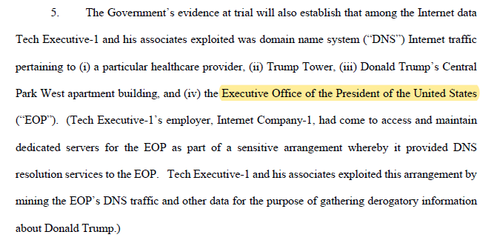 Joffe and his associates forged information to further a conspiracy theory that Trump and those in Trump’s orbit were continuing their secret backchannels with the Russians. He was paid by the Clinton campaign to break into the DNS name server code, something no one I know can do, to fabricate a data link that did not exist.  This was repackaged with the Alfa Bank hoax and given to Sussmann, who then laundered it to the CIA on February 9, 2017. Sussmann alleged to the CIA that the data showed “that Trump and/or his associates were using supposedly rare, Russian-made wireless phones in the vicinity of the White House and other locations.” Durham “identified no support for these allegations.”  That’s because it was a lie.  I maintain that everyone from Clinton all the way through Perkins-Coie, to the FBI, and finally to the FISA judge knew the data was falsified.  They took the risk, because if Hillary won, they could all be rewarded and protected.One can’t help ask why Joffe (via Sussmann) risked legal exposure to continue to push false Trump-Russia allegations before and after the 2016 election. First to the FBI in 2016 then to the CIA in 2017. It seems that Joffe was desperate, and his desperation only increased after Trump’s election.  Why?  Because everyone, especially he, was exposed for the crimes they committed.  Treason is punishable by death.Now, here’s something you may want to consider.  What if Crowdstrike was a patsy, there to unknowingly reach false conclusions of a “Russian hack” based on fraudulent information provided to them by Rodney Joffe and Perkins Coie and the DNC/Hillary Campaign?  I mean in order to doubt the data that Joffe provided, they would have to believe he could and would change the DNA meta data.This week, or perhaps the next, we will see an indictment of Rodney Joffe.  Then, Wars-R-Us will go into high gear.  Watch out for a false flag attack to blame on Russia.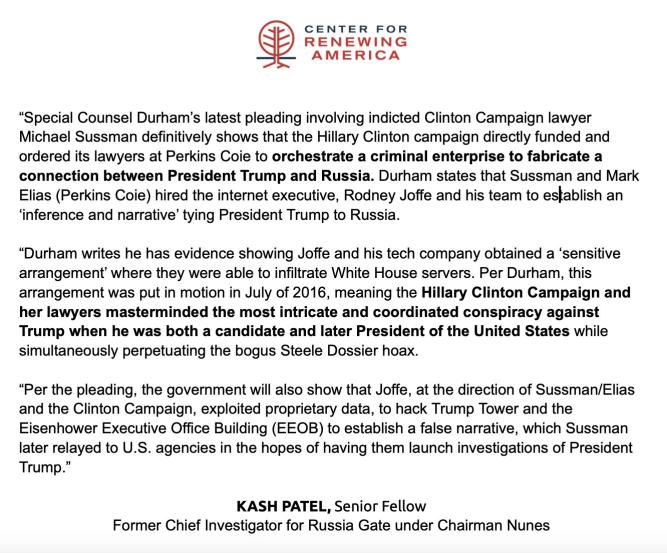 Durham has it right there in his new filing:  Joffe was “mining the EOP’s DNS traffic and other data for the purpose of gathering derogatory information about Donald Trump.”We don’t know how much legitimate DNS traffic the EOP has.  But melding the EOP’s DNS traffic, for which Neustar was apparently under contract to perform certain functions, with “other data” was clearly something the EOP could bring off.Expertise with the FISA-relevant data stream appears to have been how Neustar got the EOP DNS resolutions gig.  But once Neustar was no longer acting as a TTP for FISA compliance, access to a larger data stream had to come from somewhere else.  That looks like what Durham’s terse allusion to “other data” refers to.What we need to determine at this point was where the “other data” data stream came from.  The project with Georgia Tech and the Pentagon is a likely place to start.One more point. It has continued to appear significant to this story that a gigantic set of reserved, unassigned Pentagon-controlled IP addresses was suddenly – on Joe Biden’s inauguration day – transferred to the control of a tiny one-man company in Florida incorporated a few months earlier by a longtime associate of Rodney Joffe.The same IP addresses were very quietly turned back over to the Pentagon a few days before Durham’s first Sussmann filing in September 2021.There’s more than one reason to suspect that the Pentagon IP addresses were used, at some point, in the enterprise to combine telecom data streams and use them to spy on Trump.  The beauty of a rogue interagency operation being run from the EOP is that most of the work can be done at the agencies, and only the end-product – the stage of “analysis” that reveals what the enterprise is up to – has to be recorded by an IT system at the EOP.Cybersecurity experts who held lucrative Pentagon and homeland security contracts and high-level security clearances are under investigation for potentially abusing their government privileges to aid a 2016 Clinton campaign plot to falsely link Donald Trump to Russia and trigger an FBI investigation of him and his campaign, according to several sources familiar with the work of Special Counsel John Durham.Durham is investigating whether they were involved in a scheme to misuse sensitive, nonpublic internet data, which they had access to through their government contracts, to dredge up derogatory information on Trump on behalf of the Clinton campaign in 2016 and again in 2017, sources say — political dirt that sent FBI investigators on a wild goose chase. Prosecutors are also investigating whether some of the data presented to the FBI was faked or forged.These sources, who spoke on the condition of anonymity to discuss a sensitive law enforcement matter, said Durham’s investigators have subpoenaed the contractors to turn over documents and testify before a federal grand jury hearing the case. The investigators are exploring potential criminal charges including giving false information to federal agents and defrauding the government, the sources said.The campaign plot was outlined by Durham last month in a 27-page indictment charging former Clinton campaign lawyer Michael Sussmann with making a false report to the FBI. The document cites eight individuals who allegedly conspired with Sussmann, but does not identify them by name.The sources familiar with the probe have confirmed that the leader of the team of contractors was Rodney L. Joffe, who has regularly advised the Biden White House on cybersecurity and infrastructure policies. Until last month he was the chief cybersecurity officer at Washington tech contractor Neustar Inc., which federal civil court records show was a longtime client of Sussmann at Perkins Coie, a prominent Democratic law firm recently subpoenaed by Durham. Joffe, 66, has not been charged with a crime.Neustar has removed Joffe’s blog posts from its website. “He no longer works for us,” a spokeswoman said.A powerful and influential player in the tech world, Joffe tasked a group of computer contractors connected to the Georgia Institute of Technology with finding “anything” in internet data that would link Trump to Russia and make Democratic “VIPs happy,” according to an August 2016 email Joffe sent to the researchers. The next month, the group accused Trump of maintaining secret backchannel communications to the Kremlin through the email servers of Russia-based Alfa Bank. Those accusations were later determined to be false by the FBI, Special Counsel Robert Mueller, the Justice Department inspector general and a Senate intelligence panel.The Sussmann grand jury indictment states that the federal contractors, who mined private internet records to help “conduct opposition research” in coordination with the Clinton campaign, were driven not by data but by “bias against Trump.”Joffe’s lawyer has described his client as “apolitical.” He said Joffe brought Sussmann information about Trump he believed to be true out of concern for the nation.Steven Tyrrell, a white-collar criminal defense attorney specializing in fraud cases, has confirmed that his client Joffe is the person referred to as “Tech Executive-1” throughout the Sussmann indictment. “Tech Executive-1 exploited his access to nonpublic data at multiple internet companies to conduct opposition research concerning Trump,” Durham’s grand jury stated. “In furtherance of these efforts, [Joffe] had enlisted, and was continuing to enlist, the assistance of researchers at a U.S.-based university [Georgia Tech] who were receiving and analyzing internet data in connection with a pending federal government cybersecurity research contract.”The indictment also alleges that the computer scientists knew the internet data they compiled was innocuous but sent it to the FBI anyway, sending agents down a dead end: “Sussmann, [Joffe] and [Perkins Coie] had coordinated, and were continuing to coordinate, with representatives and agents of the Clinton campaign with regard to the data and written materials that Sussmann gave to the FBI and the media.”One of the campaign representatives with whom Joffe coordinated was Jake Sullivan, who was acting as Clinton’s foreign policy adviser, as RealClearInvestigations first reported. Now serving in the White House as President Biden’s national security adviser, Sullivan is under scrutiny for statements he made under oath to Congress about his knowledge of the Trump-Alfa research project. In a potential conflict of interest, Attorney General Merrick Garland employed Sullivan’s wife Maggie as a law clerk when he was a federal judge. Garland controls the purse strings to Durham’s investigation and whether his final report will be released to the public.At the time, Joffe was advising President Obama on security matters and positioning himself for a top cybersecurity post in an anticipated Clinton administration. “I was tentatively offered the top [cybersecurity] job by the Democrats when it looked like they’d win,” he revealed in a November 2016 email obtained by prosecutors.Meanwhile, the Georgia Tech researchers were vying for a $17 million Pentagon contract to research cybersecurity, which they landed in November 2016, federal documents show.Government funding in hand, they continued mining nonpublic data on Trump after he took office in 2017 — as Sussmann, Sullivan and other former Clinton campaign officials renewed their effort to connect Trump to Alfa Bank. This time, they enlisted former FBI analyst-turned-Democratic-operative Dan Jones to re-engage the FBI, while Sussmann attempted to get the CIA interested in the internet data, as RCI first reported. Investigators have also subpoenaed Jones, who did not respond to requests for comment.South African-born Joffe left his job at Neustar last month, after hiring a top fraud attorney in Washington several months earlier, when Durham first began presenting his case to the grand jury. Tyrrell declined to comment when asked by RCI about his client’s cooperation with the federal grand jury hearing Durham’s broadening case. Tyrrell also had “no comment” when asked whether the Special Counsel’s Office has notified him that his client is a target of the ongoing investigation. However, Tyrrell defended Joffe in a public statement, asserting that the special counsel and the grand jury presented a “misleading picture of his actions” in the so-called “speaking indictment,” which the sources said is a prelude to additional indictments that could culminate in conspiracy charges.That indictment, which details a conspiracy involving widespread deception, was followed by a flurry of fresh subpoenas aimed at Perkins Coie itself, rocking the Democratic political machine in Washington. Millions of dollars secretly flowed through Perkins to the Clinton campaign’s opposition-research projects against Trump, leaving an extensive money trail for Durham’s investigators to trace and check for possible Federal Election Commission and other violations, the sources say.Tyrrell insisted that Joffe had “no idea [Sussmann’s] firm represented the Clinton campaign,” even though he worked closely with Sussmann and another well-known campaign lawyer, Marc Elias — as well as with Glenn Simpson of Fusion GPS, an opposition-research firm hired by the Clinton campaign to dig up dirt on Trump in 2016. He added that his client “felt it was his patriotic duty to share [the report on Trump] with the FBI.”What Did Durham Find?However, Durham’s investigation uncovered emails revealing that Joffe knew the narrative they were creating about Trump having a secret hotline to Russian President Vladimir Putin was tenuous at best. In fact, Joffe himself called the data used to back up the narrative a “red herring.” In another email, Joffe said he had been promised a high post if Clinton were elected, suggesting he may have had a personal motivation to make a sinister connection between Russia and Trump. He added that he had no interest working for Trump: “I definitely would not take the job under Trump.”“Joffe was doing what he was doing to get that plum job,” former FBI counterintelligence official Mark Wauck said in an interview. “And Sussmann was working with Joffe because Joffe was needed for the Clinton campaign’s ‘confidential project,’ ” which was the term Sussman used to describe their data research in billing records.At the time, Joffe was a volunteer cybersecurity adviser to Obama and visited the White House several times during his administration, Secret Service entrance logs show. In 2013, then-FBI Director James Comey gave him an award recognizing his work helping agents investigate a major cybersecurity case.Joffe is the “Max” quoted in media articles promoting the secret cyber plot targeting Trump, a code name likely given him by Simpson, who has a son named Max. The stories described “Max” as a “John McCain Republican.” In 2017, Joffe, who spent much of his career in the late McCain’s home state of Arizona before moving to Washington,helped rekindle the Trump-Alfa tale by plumbing more data and helping feed the information to the Senate Armed Services Committee, which McCain chaired.Joffe’s boss during the 2016 campaign was then-Neustar President Lisa Hook, a major Democratic Party donor who publicly endorsed Clinton and contributed to her campaigns. Records show her contributions to Democrats, including Joe Biden and Obama, total more than $249,000. In 2011, Obama appointed Hook to his National Security Telecommunications Advisory Committee.Joffe has started a number of small internet companies. One of them, Packet Forensics, reportedly landed a recent Pentagon contract to manage a large chunk of internet domains owned by the military. The bid was awarded the day Biden was inaugurated president. His company also sells federal law enforcement wiretapping equipment that allows authorities to spy on private web browsing through fake internet security certificates, instead of real ones that websites employ to verify secure connections. Joffe has worked on cybersecurity cases with federal law enforcement and intelligence agencies for 15 years.April ‘Tea Leaves’ LorenzenJoffe worked closely with another top computer scientist assigned to the Alfa project, who has used the pseudonym “Tea Leaves,” as well as masculine pronouns, in media stories to disguise her identity. The operative has been identified by her attorney as April D. Lorenzen, who supplied so-called Domain Name System (or DNS) logs from proprietary holdings — the foundation for the whole conspiracy charge — and helped compile them for the spurious report that was fed to the FBI, according to the indictment.A registered Democrat, Lorenzen was tasked by Joffe with making a Trump connection from the data along with the researchers from Georgia Tech, where she has worked as a guest researcher since 2007.Identified as “Originator-1” in the Durham indictment, she, like her colleague Joffe, is a key subject of the investigation and faces a host of legal issues, the sources close to the case said. Emails the investigators uncovered reveal that Lorenzen discussed “faking” internet traffic with the Georgia Tech researchers, although the context of her remarks are unclear.Prosecutors suggested Lorenzen was trying to create an “inference” of Trump-Russia communications from DNS data that wasn’t there.The DNS system acts as the phonebook of the internet, translating domain names for emails and websites into IP (internet protocol) addresses in order for Web browsers to easily interact. The traffic leaves a record known as DNC “lookups,” which is basically the pinging back and forth between computer servers.Lorenzen has retained white-collar criminal defense lawyer Michael J. Connolly of Boston, who said in a statement that Lorenzen was acting in the interest of national security, not politics, and “any suggestion that she engaged in wrongdoing is unequivocally false.”The 59-year-old Lorenzen helped found two tech firms operating out of Rhode Island where she lives — Dissect Cyber Inc. and Zetalytics LLC. Her companies have contracted with the U.S. Department of Homeland Security’s cybersecurity division and other agencies. In that role, she oversees one of the world’s largest and most diverse systems of “passive,” or stored, DNS records, which can be searched to uncover potential security incidents. The year before the 2016 presidential campaign, she boasted, “Massive passive DNS data is what I comb daily, providing the most interesting IPs and domains, real time.”She specializes in identifying “spoofed domains” used for email phishing scams.In her bio, Lorenzen also said she currently serves “as the principal investigator for a critical infrastructure supply-chain cybersecurity notification research project.” She did not provide further details about the project. However, she regularly trains and briefs federal law enforcement agencies about cybersecurity issues.A colleague of Lorenzen who features prominently in the project to link Trump to the Russian bank, but who is not referenced in the indictment, is L. Jean Camp, an Indiana University computer science professor who posted the dodgy data on her website and helped propagate the conspiracy theory in the media. “This person has technical authority and access to data,” she said of “Tea Leaves,” the originator of the data, vouching for her friend Lorenzen while hiding her identity.Camp is a Democratic activist and major Hillary Clinton booster and donor. Federal campaign records show she contributed at least $5,910 to Clinton’s 2008 and 2016 campaigns, including thousands of dollars in donations around the time she and the Clinton campaign were peddling the Trump-Alfa conspiracy theory.Camp called for a full-blown FBI investigation into the data she pushed in the media. When the FBI dropped the case in February 2017, Camp lashed out at the bureau for closing the Trump email probe after reopening the Clinton email case. In a March 2017 tweet, she fumed, “Why did FBI kill this story before election to focus on Her Emails?” She also called for people to “join the resistance” against Trump.Camp did not return a request for comment.Another “computer scientist” tied to the project was Paul Vixie, a colleague of Joffe who, like Joffe, gave $250 in 2000 to Rep. Heather Wilson of New Mexico, who was close to the late Sen. John McCain, who feuded with Trump, federal campaign records show. Vixie, who reviewed the DNS logs and suggested in the media that Trump and Alfa Bank were engaged in a “criminal syndicate,” supported Clinton’s run for president and bashed Trump on Twitter.“Hillary presented herself as an experienced politician who is prepared to assume the presidency,” he tweeted in 2016. He called Trump a “fake Republican” who “will finish out his life in prison,” he asserted in a 2020 tweet.Faked Evidence?The sources familiar with the investigation note that Durham is also using the grand jury to probe whether some of the internet data files the Clinton campaign shopped to the FBI were forged or fabricated to create the appearance of suspicious internet communications between the Russian bank and Trump.Providing the FBI false evidence is a crime. Former assistant FBI director Chris Swecker told RCI that statutes enforcing mail and wire fraud may be invoked as part of the “criminal conspiracy case” Durham is building.The materials Sussmann provided bureau headquarters in September 2016, in the heat of the presidential race, included two thumb drives containing DNS logs that Sussmann and Joffe claimed showed patterns of covert email communications between the Trump Organization and Alfa Bank, according to the indictment.The authenticity of the DNS lookup records Sussmann presented to the FBI in the electronic files, along with three “white papers” portraying innocuous marketing pinging between Alfa and Trump servers as a nefarious Russian backchannel, has been called into question by several sources.Alfa Bank, which also operates in the U.S., commissioned two studies that found the DNS data compiled by Joffe and his computer operatives were formatted differently than the bank server’s DNS logs, and one study posited that the DNS activity may have been “artificially created.”Also, independent cyber forensics experts found that the emails released by researchers bore timestamps that did not match up with actual activity on the servers, suggesting they may have been altered. The Florida-based marketing firm Cendyn, which administered the alleged Trump server (which was owned by a third-party tech firm and housed in Pennsylvania, not New York), reported its device sent its last marketing email in March 2016, but the DNS logs provided by computer researchers claimed to show a May-September window of high-volume traffic.Experts have also noted that the DNS logs Sussmann and his group presented as evidence to the FBI had been pasted into a text file, where they could have been edited.In the Sussmann indictment, the grand jury described the DNS logs as appearing to be real, but not necessarily so. For instance, it noted that one of the computer researchers — cited as “Tea Leaves,” or Lorenzen — had “assembled purported DNC data reflecting apparent DNS lookups between [the] Russian bank and [a Trump] email domain.” The caveats “purported” and “apparent” indicate Durham and his investigators may be skeptical the data are real.Also, the indictment stated that Joffe “shared certain results of these data searches and analysis” with Sussmann for the FBI to investigate, suggesting he may have cherry-picked the data to fit a preconceived “narrative,” – or “storyline,” as the computer researchers also referred to it in emails obtained by Durham.Emails the independent prosecutor uncovered reveal that Joffe and the research team he recruited actually discussed “faking” internet traffic.“It would be possible to ‘fill out a sales form on two websites, faking the other company’s email address in each form,’ and thereby cause them ‘to appear to communicate with each other in DNS,’ ” Lorenzen suggested.One Georgia Tech researcher warned Joffe in mid-2016, in the middle of their fishing expedition, of the lack of evidence: “We cannot technically make any claims that would fly public scrutiny. The only thing that drives us at this point is that we just do not like [Trump].”Tyrrell asserted that his client Joffe “stands behind the rigorous research and analysis that was conducted, culminating in the report he felt was his patriotic duty to share with the FBI.”Using nonpublic data from a federal research contract to bait the FBI into investigating Trump could constitute a breach of contract and nondisclosure agreements. Swecker, who has worked with Durham on past white-collar criminal cases, said the special prosecutor may be seeking further indictments on government grant and contract fraud charges.Washington agencies provide such tech contractors privileged access to massive caches of sensitive, nonpublic information about internet traffic to help combat cyber-crimes.On Nov. 17, 2016, the Pentagon awarded Georgia Tech a cybersecurity research contract worth more than $17 million. The project, dubbed “Rhamnousia,” would allow researchers to “sift through existing and new data sets” to find “bad actors” on the internet. The indictment said the researchers had been provided “early access to internet data in order to establish a ‘proof of concept’ for work under the contract.” Of course, the government did not pay the researchers to look for dirt on Trump in the sensitive DNS databases.“The primary purpose of the contract,” the indictment noted, “was for researchers to receive and analyze large quantities of DNS data in order to identify the perpetrators of malicious cyber-attacks and protect U.S. national security.”Instead, the scientists took the political fishing expedition. According to the indictment, Joffe directed Lorenzen and the two university researchers to “search broadly through internet data for any information about Trump’s potential ties to Russia.”The Georgia Tech researchers named as “investigators” on the project included David Dagon and Manos Antonakakis, who the sources confirmed are the two university researchers cited by Durham in his indictment. Antonakakis is the “Researcher-1” referenced in the indictment whom the grand jury said remarked in an email that “the only thing that drives us is that we just do not like [Trump.].”The original $17 million Rhamnousia contract was approved for five years, federal contracting records show. But the program was recently renewed and has grown into a more than $25 million Defense Department contract — led by the same Georgia Tech research team.Wars-R-Us Usually, wars are fought over religion or land or energy.  This most recent Friday, Jake Sullivan announced that Russia was almost certain to invade Ukraine soon, despite sharing no detailed new intelligence showing that Russian President Vladimir Putin had made a final decision.  The fake stream news, including the Fixed News, was running a narrative that Putin had okayed an invasion of Ukraine.  Everyone was playing it, except it was all 100% false.“There is a credible prospect that a Russia military action would take place even before the Olympics,” White House national security adviser Jake Sullivan said at the daily briefing.I heard it Friday morning as I was listening to Fixed News on SXM.  It was a ridiculous lie.  Not only was it blatantly not true, but it was ridiculous in the sense that listeners to America Free Radio know without any doubt that it is NATO, and not Russia, that is invading Ukraine.  They have been sending in mercenaries since 2014.  There are three factions in Ukraine; the separatists, the Oligarchs, and the Nazis.  The separatists are Russians.  They have Russian grandfathers, cousins, and children.  They are peaceful communists who do not want to live under NATO rule.  They have been attacked for more than 8 years with heavy weapons, and high explosives, but you don’t see it on the news.They want to be annexed by Russia, the same as Crimea was in 2014.  They want to go back the way it was in 1760.  The trouble is that the land, the mines, the forests, and the factories belong to the post WWII Oligarchs.  They are billionaire corrupt and ruthless war mongers.  They will defend their land from Russia, and it is they who laundered billions in US taxpayer dollars for the Biden crime family and others.When Yanukovych walked away from the World Bank’s debt trap, Johns McCain and Kerry sent in mercenaries to burn him out of Kiev.  After 6 weeks, he held onto his power.  So, they sent in Victoria Nuland and her US Army special operators, and they assassinated over 100 Ukrainians in the streets using rooftop snipers.  The Global Media Empire was able to convince the people that Victor had to go, because they covered for the Biden Gang.Biden openly extorted millions from the Ukrainian puppet president Shokin was overseeing an active criminal investigation into Burisma and that Biden at the time told Ukrainian President Petro Poroshenko that the United States would withhold $1 billion in loan guarantees unless Shokin was fired by then President Poroshenko.  The coverup that ensued was partly to cover for Virtual Joe, so he could become US president, and partly because the money had already been illegally spent, and they didn’t want anyone to know how.  A significant chunk of that money went back to Biden’s team.  They don’t want the world to known that, so they will kill anyone who tries to release any actual evidence.  See any suicides lately?The Winter Olympic Games are currently underway in Beijing and end on February 20.Sullivan shared his more alarming assessment of the situation in Ukraine with the press as President Joe Biden prepared to leave for the weekend to the Camp David presidential retreat.Listen to me, Earth Explorers.  Putin has already won.  NATO’s infiltration of Ukraine and the aggression toward Russia is totally exposed to the world.  Putin controls a huge chunk of Europe’s energy supply.  Putin has succeeded in jacking oil prices to nearly $93 per barrel.  More than 50% of Russia’s GDP comes from oil and natural gas.  Putin is making an absolute fortune for Russia, and he has not lost one single soldier.  Not one plane, tank, or missile has been lost.  Not only that, but Virtual Joe and his gang of criminals are totally discredited and a laughing stock around the world.  Jake Sullivan, Blinken, Austin, and the diplomatic core look like Keystone cops.  Putin has already won.Any aggressive move made in Ukraine will likely come from NATO, and when they get their hands cut off, they will come crying to Virtual Joe, asking for air support.  I pray to God that no pilot answers that call.  The Global Syndicate would risk global thermonuclear war to maintain control of the US White House.  Everyone in the world knows what is going to happen in November.  The Democrat Party is going to be eviscerated.  My prayer is that the Establishment Party does not take their place.  The RINOs must go along with the Democrats; all of them.Vitamin D: Enemies of Big PharmaIsraeli scientists said they found "striking" differences in the chances of getting seriously ill from COVID-19 when they compared patients who had sufficient vitamin D levels prior to contracting the disease, with those who didn't.A study published Thursday in research journal PLOS One found that about half of people who were vitamin D deficient before getting COVID-19 developed severe illness, compared to less than 10 percent of people who had sufficient levels of the vitamin in their blood.We know vitamin D is vital for bone health, but its role in protecting against severe COVID-19 is less-well established. The latest research was the first to examine vitamin D levels in individuals prior to them contracting COVID-19, the study authors said.Dr. Amiel Dror, a study author and physician at the Galilee Medical Center, said of the findings: "We found it remarkable, and striking, to see the difference in the chances of becoming a severe patient when you are lacking in vitamin D compared to when you're not," per the Times of Israel.The findings come from 253 people admitted to Galilee Medical Center in Nahariya, Israel between 7 April 2020 and 4 February 2021 – a period before the highly-infectious Omicron variant emerged.Dror said the findings suggested vitamin D helped bolster the immune system to deal with viruses that attack the respiratory system."This is equally relevant for Omicron as it was for previous variants," Dror said. The research doesn't prove vitamin D protects against COVID-19 and isn't a green light to avoid vaccines and take vitamins instead. Vaccines cut the risk of Omicron hospitalization, particularly after a booster, by up to 90 percent, according to the UK Health Security Agency.Most vitamin D comes from direct sunlight on the skin. It's also found in foods such as fatty fish, mushrooms, and egg yolks as well as supplements.Vitamin D levels of more than 20 nanograms per milliliter are considered sufficient for most people, according to the Centers for Disease Control and Prevention – which is the benchmark used by the researchers from Bar-Ilan University and Galilee Medical Center.Research compiled before the emergence of COVID-19 and published in The Lancet, found vitamin D cut the risk of other respiratory infections, compared with dummy drugs.But for COVID-19, early findings have been inconsistent – some studies have found a link between low vitamin D levels and severe COVID-19, whilst others concluded the vitamin wasn't protective.It wasn't clear – even from those studies with results showing a positive correlation between low vitamin D levels and severe COVID-19 – if depleted vitamin D came before or after people got sick, the Israeli researchers said.Despite the new Israel data, we still don't know if low vitamin D levels cause people with COVID-19 to develop serious disease.Underlying conditions that reduce vitamin D can also make people more vulnerable to severe COVID-19, for example.The Israeli researchers cautioned vitamin D was "one piece of the complex puzzle" underlying severe COVID-19, in addition to comorbidities, genetic predisposition, dietary habits, and geographic factors. "Our study warrants further studies investigating if and when vitamin D supplementation among vitamin D deficient individuals in the community impacts the outcome of an eventual COVID-19 episode," they said. Biden’s Judge Machine Seizes upFor the last 12 months, Heels Up Harris has been the tie breaking vote to keep Virtual Joe’s judge machine running.  She has made more trips to the Senate to break ties than any other VP in history.  Well, those days are over.Now, you may find this rather hard to believe, and I can understand why, but it's no joke. the Republicans currently have a majority control in the Senate.That majority is only by one member and it's 50-49, which if you know anything about the Senate, you know that that's only 99 Senators. Where is the other Senator?Well...frankly, he's out of commission.Democrat Senator Ben Ray Lujan suffered from a stroke and they had to operate on him.Thankfully, Lujan is doing okay currently and is expected to make a full recovery, but until thenHis chief of staff, Carlos Sanchez said:“He is currently being cared for at UNM Hospital, resting comfortably, and expected to make a full recovery. The Senator’s offices remain open and will continue providing constituent services to all New Mexicans without any interruption.”“The Senator and his family would like to thank the wonderful doctors and staff at both UNM Hospital and Christus St. Vincent Regional Hospital for their excellent care during this time. Senator Luján looks forward to getting back to work for the people of New Mexico. At this time, he and his family would appreciate their privacy, and ask for your continued prayers and well wishes.”Politics matter, but so do people and I don't wish ill on anyone even if it gives the Republicans a majority control over the Senate. Human lives are infinitely more valuable.So while nobody is sure how long it will take for him to return back work, it's important to note what sort of effect this will have on Biden's Supreme Court nominee to replace Justice Stephen Breyer.In order to confirm a new Supreme Court justice, there must be a majority vote in the Senate. As it is normally, there are 50 Democrats and 50 Republicans in the Senate, yet a 51 vote majority is required to confirm a Supreme Court justice. Kamala Harris is normally the tie breaking vote, but in votes for a Supreme Court justice, that won't work. She doesn't have a vote in this matter so one Republican is required to join them in the vote.However, now that there is a Senator missing from the left, there would need to be two Republicans to vote along with the Democrats to confirm a justice.The Real Afghanistan LossesA recently declassified Pentagon report on the US withdrawal from Afghanistan has renewed attacks against President Joe Biden from across the political spectrum. No doubt, the lack of foresight on the rapid collapse of the US-built Afghan government is inexcusable and created needless chaos.New reporting on the August 26 suicide bombing at the Kabul airport – an attack that killed more than 150 people – suggests that some victims may have died of gunshot wounds, rather than the explosion. While the Pentagon has acknowledged that American and British troops fired "a small number of warning shots" from opposite sides of the crowd, it maintains that no Afghans were killed by US forces. Doctors in Kabul tell a different story.Kabul airport evacuation, via FT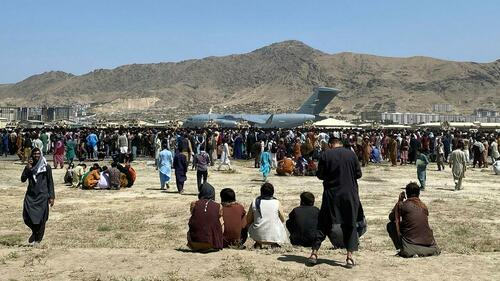 In interviews with ProPublica and Alive in Afghanistan, six physicians from three different hospitals in the Afghan capital dispute the Pentagon’s claim that casualties were inflicted solely by "explosively propelled ball bearings" used in the improvised bomb."The doctors remained convinced that they saw wounds from bullets, not only ball bearings," the outlets reported, adding "All said they had the experience necessary to make the distinction, having responded to numerous terrorist attacks and firefights in their medical careers."At Kabul’s Emergency Surgical Centre – an Italian-run facility which primarily treats war victims – doctors say they received 10 people killed by gunfire to the head, neck and chest. Others were also treated for non-fatal gunshot wounds."It was really a disaster situation," said Dr. Mir Abdul Azim, a senior surgeon at the Centre who treated victims of the airport attack. While he noted that no bullets were recovered from his patients or the deceased, he said "he could tell that the wounds were caused by bullets and not ball bearings from the shape and size of the entry and exit wounds, along with other factors such as the tissue damage he saw."The suffering inflicted on Afghans is not limited to those killed during the withdrawal or who starve in their homeland under American sanctions. Thousands who were evacuated during the hasty US pull-out now find themselves stranded in the UAE. The conditions for the 10,000 people warehoused for months in the Emirates are so poor that protests have broken out, with many directing their anger toward Washington.Via Axios: Leaked notes from a White House Situation Room meeting the day before Kabul fell shed new light on just how unprepared the Biden administration was to evacuate Afghan nationals who'd helped the United States in its 20-year war against the Taliban.The marooned Afghans – among them women and children – say they are in "prison" and mentally suffering, some claiming they have been deprived of medical care in interviews with the Wall Street Journal.While many of the attacks against Biden’s withdrawal are little more than cynical ploys to label the Democratic president as 'weak' – some even exploiting Afghan suffering to press for more aggressive stances against China and Russia – he cannot avoid responsibility for the broken promises to thousands of refugees still trapped in prison-like conditions.